6th September 2019Dear Parents,Welcome back.  I do hope that you and your children enjoyed the summer break. School ChoirThis will take place on Monday next week (3:20-4:00pm) for existing members.  I will be holding auditions throughout the week for anyone in Years 4, 5 and 6 who would like to join.  Reporting to ParentsWe have a duty to report to parents three times a year – we do this by organizing two Parents Evenings in the autumn and spring terms and by sending out an end of year report in the summer term. This term the meetings have been scheduled for 12th and 13th November and we are hoping to use an online booking system (further details to follow).  I realise that those evenings are more than two months away so if you would like to discuss any concerns you may have regarding your child before then the class teachers are available between 2:45pm and 3:10/15pm.  Appointments should be arranged directly with the class teacher.CommunicationTeachers are happy to speak to parents briefly at the beginning of the day although they tend to have more time at the end.  We do, however, have staff meetings on a Wednesday so the teachers are not available straight after school.  Most of our staff are happy to communicate via email and some will do so immediately.  Please be aware, however, that it will sometimes take two or three days to get back to you.Aldi’s Kit for SchoolsWe will be collecting Team GB stickers which will be issued with every £30 spent in store.  If you, friends or relatives are able to collect them please send them into school with the children.  There will be a poster in the hall for them to add their stickersImportant datesThe majority of major dates for this term are on the reverse of this letter.  Please ensure that you keep this in a safe place for reference and add additional dates that may subsequently arranged. Mrs Dawber ensures that the school’s website is completely up-to-date.Yours faithfully,Overview of Autumn Term 2019 for ParentsOther school events yet to be confirmed include: After School Clubs for KS2 	 Educational visits by individual classes          Mwanjati Assembly (all YR and Y1 parents invited)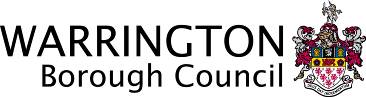 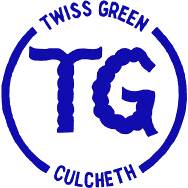 Tel: 01925 762346Fax: 01925 767885E-Mail: twissgreen_primary@warrington.gov.ukWebsite: www.twissgreen.netHeadteacher:   Miss L A McGann, BEd (Hons)CulchethWA3 4DQChair of Governors:  Mrs A PlattWeekcommencingMain EventsNotes2.9.19School re-opens on Wednesday 4th September at 8:45/8:55am. Class pages updated on website/half-termly letter to parents.9.9.19School Council Elections Friday 13th September.16.9.1923.9.19TEMPEST Photography to take individual/family photos from 8:00am on Monday 23rd.  Mwanjati Cake and pre-loved uniform stall after school Thursday 26th September.30.9.197.10.19Thursday 10th October: Harvest Thanksgiving in the School Hall. (YR/KS1 at 9:15am and KS2 at 1:30pm).14.10.1914th and 15th October Bike Right sessions for Y5.21.10.19School closes at 3:15/20pm on Friday 25th October.Y4 Sunshine Assembly Friday 25th October28.10.19HALF TERM: Firework poster competition.4.11.19School re-opens on Monday 4th at 8:45/8:55am. Class pages updated on website/half-termly letter to parents.Open afternoons for 2020 Reception Intake. Monday 4th Tuesday and Wednesday 5th and 6th November. 1:00pm-2:00pm. Open Evening for Reception Intake 2017. Thursday 7th November 6:30-7:30pm.TEMPEST Photography taking class/team photos on Thursday 7th NovemberFireworks Display Friday 8th November. Judo Breakfast Club starts (5 weeks)11.11.19Book Fair this week (further details to follow).Parents Evenings Tuesday 12th and Wednesday 13th November (4pm-7pm).No Pens Day Wednesday 13th NovemberNational Interfaith Week. National Anti-Bullying WeekChildren in Need Friday 15th November.Y5 Sunshine Assembly Friday 15th November.18.11.19Y3 Sunshine Assembly Friday 22nd November.25.11.19Christmas Play rehearsals start (costumes letters to follow). Mwanjati Cake and pre-loved uniform stall after school. Thursday 28th November.3.12 18Christmas Fair Friday 6th.9.12 19YR/KS1 productions Tuesday 10th 2:00pm and 6:30pm.  KS2 productions Wednesday 11th 6:30pm and Thursday 12th 2:00pm and 6:30pm. Coffee, Cake and Carols for Senior Citizens at 1:30pm Friday 13th.16.12.19Christmas Parties: YR/KS1 date tbc KS2 Thursday 19th at 9:20am. School closes on Thursday at 2:30pm.